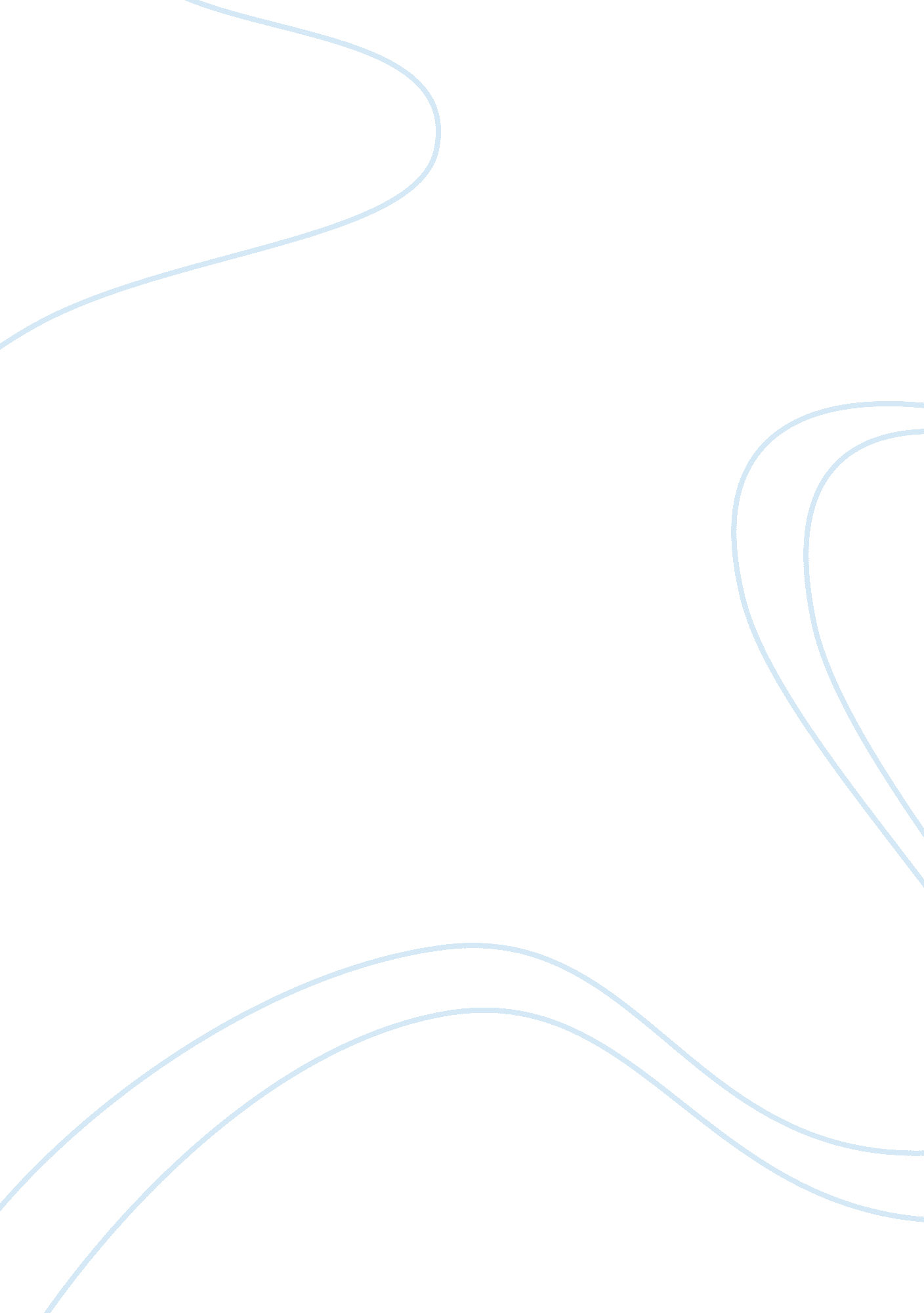 Rough draft on drug warsHealth & Medicine, Drugs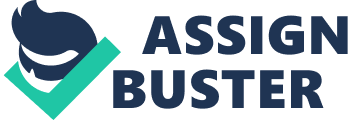 Rough Draft Thousands upon thousands of lives have been taken due to the huge demand for drugs crossing from Mexico into the United States. The murder rate is extremely high, and has caused so much chaos between both countries because of this. Drug dealers in the United States contact drug dealers in Mexico, and vice versa, to cross the drugs between borders illegally. A high percentage of the time, either of the drug dealers from both sides will have a scape goat swim the border while carrying high amounts of drugs with them, or will attempt to cross it over smuggled in a vehicle. In Mexico, it is extremely corrupt and even the law enforcement is involved in the crossing of drugs illegally. This being done causes so much conflict between the two countries and it’s very scary for anyone living in the Mexico side of it, because wars will break out over the drugs almost daily and many people’s lives end up being taken because of this. Innocent people can be caught in between a gun fight and their lives are in extreme danger, which is another reason why this drug war continues to go on. Many families try and flee their country to come into the United States so their families do not have to live in danger, but if being caught trying to cross over illegally, there are extremely harsh consequences. It is sad to know that millions of families have to live in fear and are too scared to leave their houses because they are scared of being caught in between one of the many gun fights that break out. There have been many cases where theMexicanCartels will hire the elderly people of Mexico, and sometimes even children, to be their drug traffickers, putting them at extreme risk of being badly hurt, incarcerated, or even murdered. The Mexican Cartels believe that using children or the elderly will make it look less likely to be any type of illegal activity, but in the mix of it all, they have had many of them hurt or in extreme trouble with the law. Drug wars are not only held between the United States and Mexico; there are so many other places dealing with the same problem and that is why we need to raise awareness on the situation more than we already have. There have been many attempts in causing this fight to end, but it is too big of a fight for anyone to be able to get ahold of everyone causing this chaos. Any drug cartel around the world could careless who gets ahold of their drugs as long as they’re makingmoney, and they are putting our younger generations at risk of becoming addicted to the drugs they are passing out to the world. Addiction is so high and the effects are incredibly bad. The effects of addiction could either be hereditary, or something one has seen throughout their lives causing them to do exactly as they had seen. There needs to be more educational programs out there to teach every one of the effects of addiction. The strong effects of drug use affect your body and can eventually begin to start to deteriorate over time. Your brain, muscles, respiratory system, liver, and every part of your body will begin to deteriorate after long periods of using illegal substances. Drug use especially affects your brain and the way you allow your thoughts to flow. Drug users are very irresponsible and can only go on with their lives if they are getting high. It is a horrible thing to get into and can cause the one with the disease to not even be able to enjoy life anymore without feeling the effects of the drug they are addicted to. The wayI believewe should educate others on the causes and effects of addiction are to hold seminars and educate the younger children in grade school. People who are educated on the extreme effects of drug use might actually not get into them with propereducation. Those who were never educated on the effects of drug use are most likely going to be the ones to fall victim ofpeer pressureand eventually get into drugs themselves. In other cases, it is hard to avoid and can be picked up as a child, seeingfamilymembers or other individuals doing drugs. We should educate everyone, as well as having no tolerance laws when it comes to hard drugs and giving longer sentences to those who are caught with the drugs, instead of letting them off on probation or parole. Many people would completely disagree with allowingmarijuanato be legal, but if you think about it, it could eventually cause the drugviolenceto end around the world. Marijuana has the least effects out of all the drugs in the world, and although people take it to the extreme, it is honestly a harmless drug and should not be causing this many people to have their lives taken over it. 